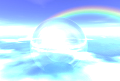 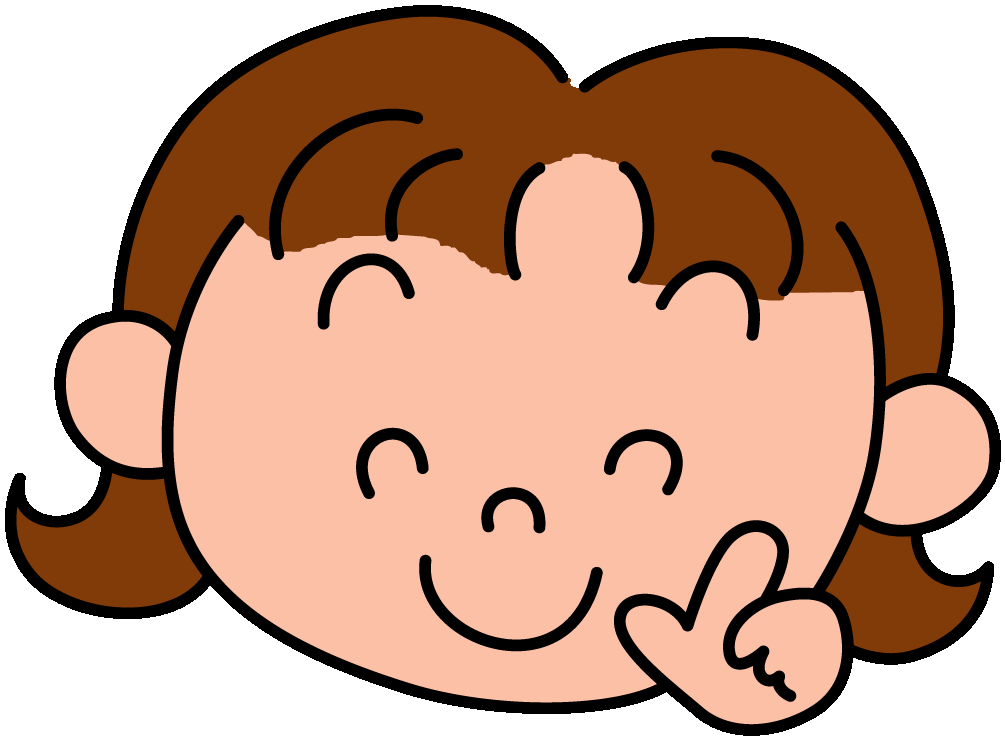 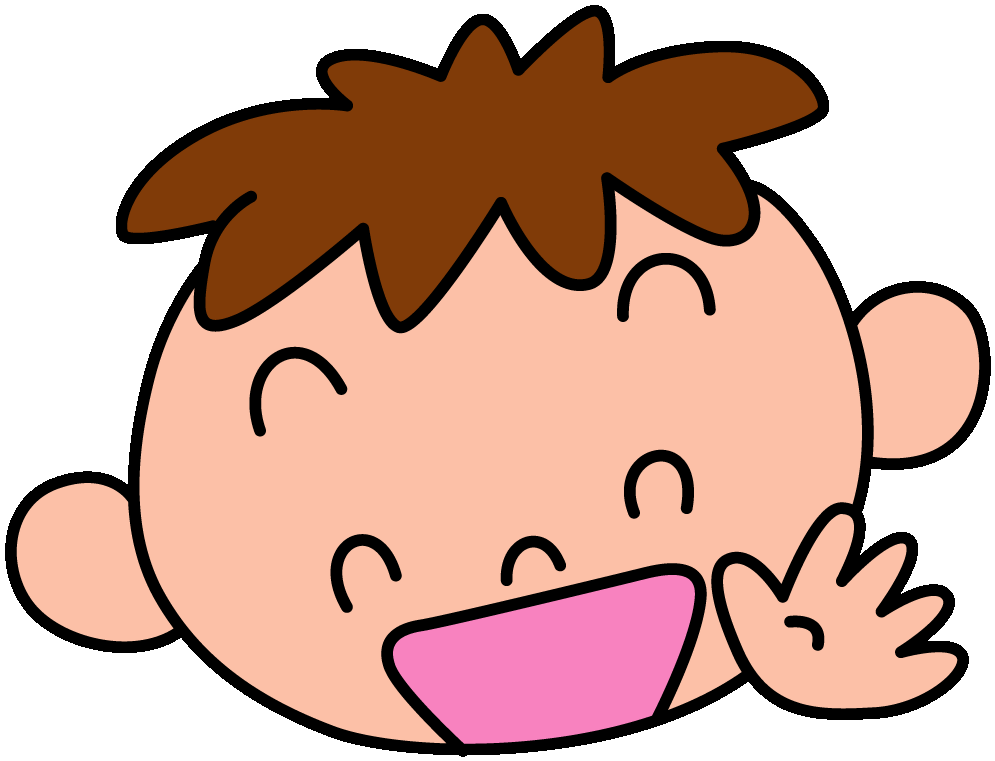 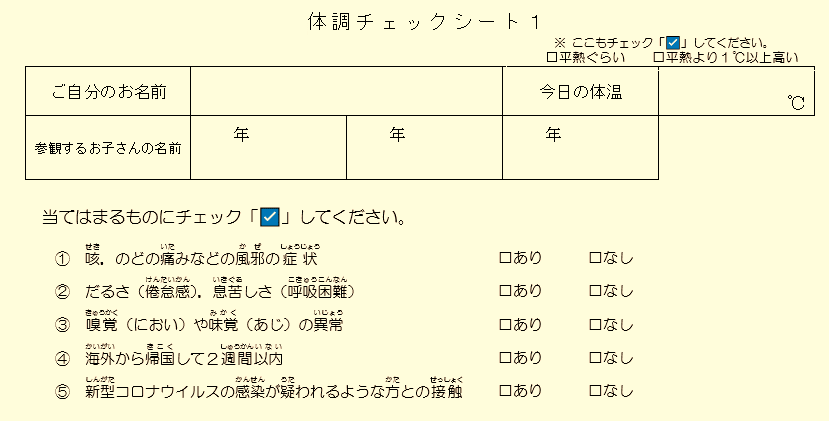 南相馬市立原町第二小学校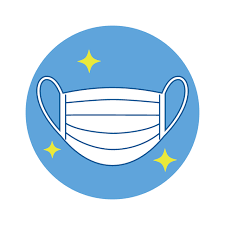 №学年等種目演目保護者受付開始時刻１合奏部合奏華麗なるオープニング!!届け！原二小サウンド♪８：１０８：２０２１年音読劇おむすびころりん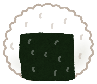 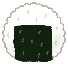 ８：４０８：５０３３年劇何でも引き受け株式会社９：１０９：２０４５年合唱合奏夢の世界を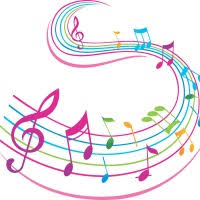 茶色の小びんアフリカン・シンフォニー９：４０９：５０５２年劇お手紙１０：１０１０：２０６４年劇ごんぎつね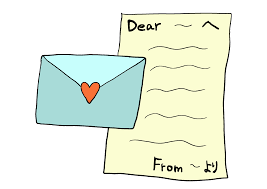 １０：４０１０：５０７６年劇花は咲く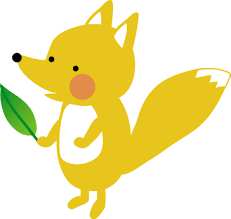 １１：１０１１：２０☆６年☆閉幕の言葉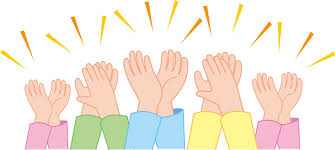 終演予定１１：５０